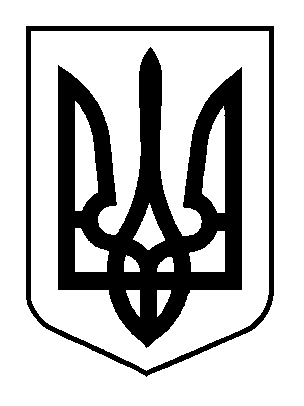 ВЕЛИКООЛЕКСАНДРІВСЬКА СЕЛИЩНА РАДАВЕЛИКООЛЕКСАНДРІВСЬКОГО РАЙОНУХЕРСОНСЬКОЇ ОБЛАСТІВОСЬМОГО СКЛИКАННЯП՚ята сесіяРІШЕННЯвід 25 лютого 2021 року         смт Велика Олександрівка                   № 319Про затвердження технічної документації із землеустрою та надання земельної ділянки у власність                     гр. Мельниченку С.Г.            Розглянувши заяву та технічну документацію із землеустрою щодо встановлення (відновлення) меж земельної ділянки в натурі (на місцевості), площею 1,1999 га, гр. Мельниченку С.Г. для ведення особистого підсобного господарства за межами населених пунктів на території Великоолександрівської селищної ради та надання її безоплатно у власність, враховуючи державний акт на право постійного користування землею серії ІV-XC № 012670, зареєстрованим в Книзі записів державних актів на право постійного користування землею 24.11.1999 року за № 73, на підставі ст. ст. 12, 22, 83, 116, 121 Земельного кодексу України, ст. 26 Закону України «Про місцеве самоврядування в Україні» селищна рада                                                      ВИРІШИЛА:              1. Припинити гр. Мельниченку Сергію Григоровичу право постійного користування земельною ділянкою, що була раніше надана йому для ведення особистого підсобного господарства. Вважати таким, що втратив чинність, державний акт на право постійного користування землею площею 1,20 га, серії ІV-XC № 012670, зареєстрованим в Книзі записів державних актів на право постійного користування землею 24.11.1999 року за № 73.              2. Затвердити технічну документацію із землеустрою щодо встановлення (відновлення) меж земельної ділянки в натурі (на місцевості), площею 1,1999 га, гр. Мельниченку С.Г., розроблену ФОП Домків О.П.            3. Надати у власність гр. Мельниченку Сергію Григоровичу земельну ділянку, кадастровий номер 6520984500:02:001:0415, для ведення особистого селянського господарства, площею 1,1999 га, розташовану на території Великоолександрівської селищної ради.            4. Земельну ділянку використовувати згідно вимог статті 91 Земельного кодексу України.	  5. Контроль за виконанням цього рішення покласти на постійну комісію з питань земельних відносин, екології, архітектури, планування території та благоустрою.Селищний голова                                                                          Н.В. Корнієнко